Kjære LIS-lege!Du er nå i ferd med å fullføre del 1. Det er i den forbindelse svært viktig at du passer på at alle oppnådde læringsmål er godkjent i kompetanseportalen (Dossier). Alle læringsmål i del 1 må være godkjent før du kan ansettes i del 2/3, eller motta trygderefusjon fra HELFO. Når det gjelder trygderefusjon, vil Helsedirektoratet 1. mars 2019 sende liste til HELFO med oversikt over hvilke LIS som har fått godkjent alle læringsmål i del 1. På grunn av personvernhensyn har vi kun anledning til å ta ut lister fra kommuner som har signert databehandleravtale med Dossier. Du kan sjekke om din kommune har signert slik avtale på liskommune.no.Dersom din kommune ikke har signert databehandleravtale, og du skal starte i stilling som allmennlege med trygderefusjon, må du snarest ta kontakt med din leder og be om at databehandleravtale signeres. Dersom du har spørsmål om bruk av kompetanseportalen, kan du ta kontakt med brukerstøtte på liskommune.no. Andre spørsmål om spesialistutdanning kan sendes til godkjenning@helsedir.no. Gratulerer med fullført LIS 1 og lykke til videre med spesialiseringen!Vennlig hilsenRandi Moen Forfang						Maria Therese BastiansenAvdelingsdirektør 						Seniorrådgiver			Personell og godkjenningDivisjon helseøkonomi og kompetanse			Helsedirektoratet 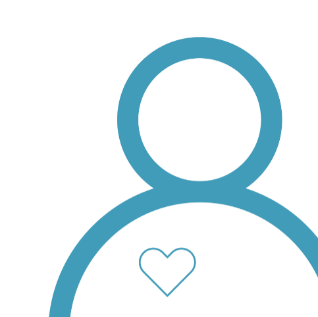 